ІНФОРМАЦІЯ ПРО АВТОРА КУРСУВикладач: кандидат філологічних наук, доцент Тєлкова Оксана ВасилівнаКафедра: кафедра романської філології і перекладу, ІІ корпус, ауд. 303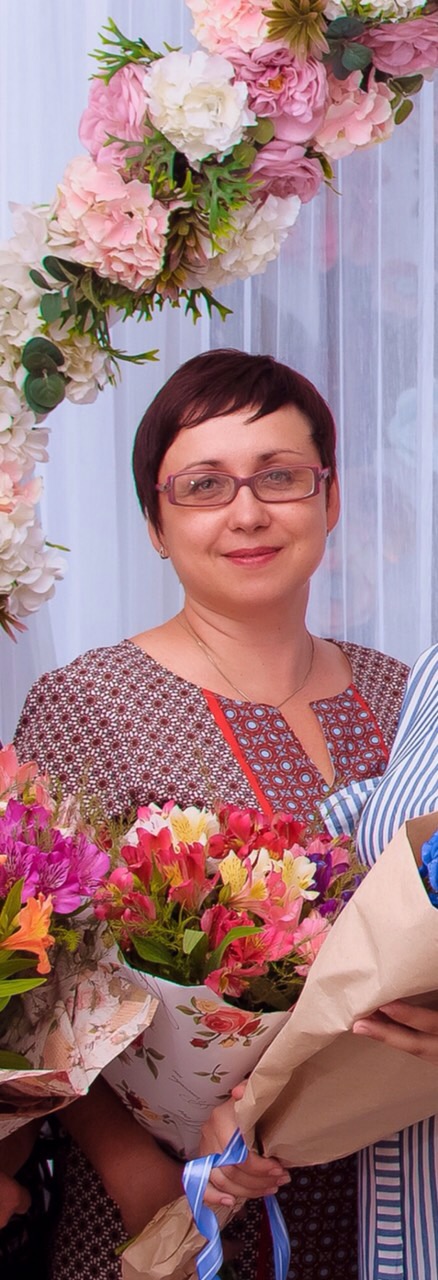 E-mail: ksenya708@ukr.netТелефон: +380956904040Інші засоби зв’язку: Viber, Telegram Наукові інтереси: національно-культурна специфіка іспаномовного дискурсу